1. Razloži, kako je topnost/vrelišče alkoholov odvisna od dolžine radikala.Topnost:Vrelišče:2. Na črto pred formulo napiši ustrezno črko!C4H9COOH ___			A    ketonC9H19OH ___				B    aldehidCH3 – COO – C4H9 ___			C    esterHCHO ___ 				D    karboksilna kislinaC4H9 – CO – CH3 ___			E    alkohol				C5H11 – COO – CH3 ___3. Napiši racionalno ali molekulsko formulo naslednji spojin.METANOLPROPANALETILPROPANOATOKTAN – 2 – OLMETANOJSKA KISLINA4. Poimenuj naslednje spojine.C5H11OHCH3CH2-COO- C2H5C3H7-COOH5. Oksidiraj pentan-2-ol in poimenuj produkte!6. Dopolni reakcijo estrenja in poimenuj produkt!PROPANOJSKA KISLINA + METANOL 7. Diagram prikazuje vrelišča prvih petih primarnih alkoholov. Odčitaj podatke iz diagrama in odgovori na vprašanja.a) Kolikšno je vrelišče etanola?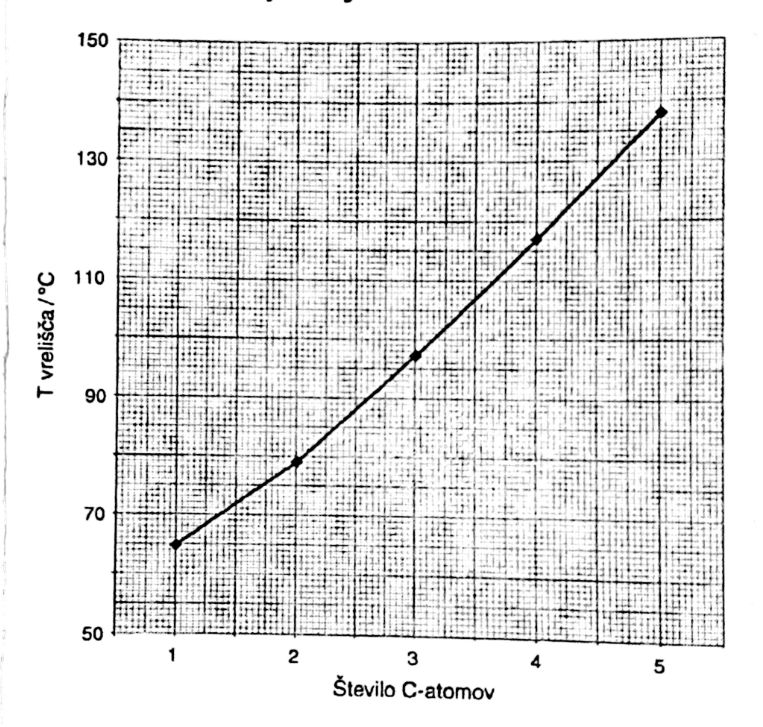 __________________________b) Kolikšno je vrelišče pentan-1-ola?____________________________c) Za koliko se razlikujeta?___________________________d) Kateri alkoholi iz diagrama imajo višje vrelišče kot voda?_______________________________8. Kakšna je zgradba maščob?9. Preveri trditve za maščobe. Ali so pravilne ali ne?Ali lahko maščobe gasimo z vodo?              DA	NEAli so maščobe v vodi topne? 	           DA 	NEMaščobe pri kvarjenju postanejo žarke. 	DA	NEMaščobe so topne v nepolarnih topilih	DA	NE	10. Pralna sredstva morajo izpolnjevati dva pogoja, če želimo z njimi odstraniti umazanijo. Katera dva pogoja sta to?11. Obkroži, ali trditev drži ali ne drži. 12. Izračunaj relativno molekulsko maso kalcijevega acetata Ca(CH3COO)2.13. Kolikšen je masni odstotek ogljika v etanolu C2H5OH?14. Izračunaj množino snovi v 468g soli natrijevega klorida NaCl. KISIKOVE ORGANSKE SPOJINEMAŠČOBE IN PRALNA SREDSTVAOGLJIKOVI HIDRATIOgljikove hidrate drugače imenujemo tudi sladkorji ali saharidi.DRŽI             NE DRŽIGlukoza in saharoza sta enostavna ogljikova hidrata, imenovani monosaharidi.DRŽI             NE DRŽIGlukozi rečemo tudi sadni sladkor.DRŽI             NE DRŽINaloga hormona inzulina je uravnavanje koncentracije glukoze v krvi.DRŽI             NE DRŽIDisaharidi so dobro topni v vodi.DRŽI             NE DRŽIRazgradnja saharoze v našem telesu poteka z reakcijo hidrolize.DRŽI             NE DRŽIPri reakciji polikondenzacije se odcepi voda.DRŽI             NE DRŽIŠkrob in celuloza sta polisaharida.DRŽI             NE DRŽIGlede na funkcionalno skupino glukoza sodi med ketoze.DRŽI             NE DRŽIMNOŽINA SNOVI